Расписание спортивных секций  МАОУ «Средняя общеобразовательная школа №12»на 2 полугодие 2020-2021 учебный год№Название объединенияФ.И.О.руководителяУчредитель№кабинетаПонедВторн.СредаЧетв.Пятн.СубботаСуббота1Волейбол (8-11 классы)Шестакова О.В.МАОУ СОШ №12Спортивный зал №115.00-17.50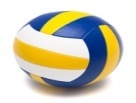 17.10-18.402Футбол (5-8 классы)Капшанов Н.Х.МАОУ СОШ №12Спортивный зал №1 15.00-15.4015.00-15.40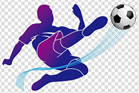 3Ритмика (2, 4 классы)Шевелева Л.И.МАОУ СОШ №12Спортивный зал №2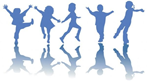 14.00 -14.404Настольный теннисЛуценко П.С.МАУ ДО «ДЮСШ №1»Спортивный зал №118.00-20.3018.00-20.3013.00-14.0013.00-14.005ШахматыВахитов Р. М.МАУ ДО «ДЮСШ №1»Каб. 216Каб. 21213.00-14.2012.15-13.35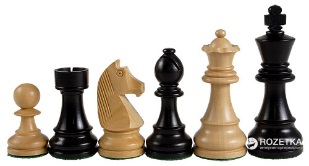 6ТеннисГусев Р.К.МАУ ДО «ДЮСШ №1»Спортивный зал №1 15.00-17.0015.00-17.0015.00-17.007Фитнес - аэробикаСаморокова Л.А.МАУ ДО «ДЮСШ №1»Спортивный зал №117.50-20.3017.50-20.308Фитнес - аэробикаБурганова Ю.А.МАУ ДО «ДЮСШ №2»Спортивный зал №117.00-20.3017.00-20.3017.00-20.3017.00-20.3017.00-20.3012.00 -14.0012.00 -14.00